                                                                     WÓJT  GMINY  OSTROWITE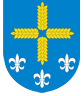 OGŁASZA  PIERWSZY USTNY PRZETARG NIEOGRANICZONY                                                                            NA  SPRZEDAŻ  NIERUCHOMOŚCI POŁOŻONEJ W MIEJCOWOŚCI OSTROWITE, KTÓRY ODBĘDZIE SIĘ  16.09.2021 r. O GODZINIE 12.00W SIEDZIBIE URZĘDU GMINY, POK.  NR 1Przedmiotem sprzedaży jest nieruchomość gruntowa zabudowana – działka ewid. 373/14 o pow. 0,2659 ha, położona w miejscowości Ostrowite (obręb ewidencyjny Ostrowite). Zgodnie z księgą wieczystą KW KN1S/00051388/3 prowadzoną przez Sąd Rejonowy 
w Słupcy działka ta stanowi własność Gminy Ostrowite. Działka posiada bezpośredni dostęp do drogi publicznej. Przedmiotowa działka nie podlega żadnym obciążeniom. Opis nieruchomości:Działka  gruntu o powierzchni 0,2659 ha, zabudowana. Bliskie sąsiedztwo przedmiotowej nieruchomości stanowią tereny zabudowy handlowo-usługowej, magazynowej, produkcyjnej, Urzędów Administracji Publicznej. W dalszym sąsiedztwie nieruchomości znajduje się zabudowa mieszkaniowa, jednorodzinna, obiekty użyteczności publicznej. Działka gruntu o kształcie regularnym. Obszar, na którym znajduje się nieruchomość posiada dostęp do urządzeń sieci infrastruktury technicznej- ee, wod, kanalizacja. Na przedmiotowej nieruchomości posadowiony jest budynek magazynowy w zabudowie wolnostojącej o powierzchni użytkowej 846,0 m2. Zgodnie z miejscowym planem zagospodarowania przestrzennego Gminy Ostrowite zatwierdzonym  uchwałą Rady Gminy nr XLIV/337/2014 z dnia 22.09.2014 r. przedmiotowa nieruchomość położona jest na obszarze oznaczonym symbolem P,U- tereny obiektów produkcyjnych, składów i magazynów i usług. Termin zgłoszenia uczestnictwa w przetargu:Do dnia 09.09.2021 r. należy złożyć pisemne oświadczenie dotyczące uczestnictwa w przetargu.Cena wywoławcza nieruchomości:Cena wywoławcza nieruchomości wynosi 260.000,00 zł netto + 23% VAT, tj. 319.800,00 zł brutto.Wadium:Warunkiem przystąpienia do przetargu jest wpłacenie wadium w pieniądzu w wysokości 16.000,00 zł. Wadium w podanej wysokości należy wpłacić  na konto Urzędu: Bank Spółdzielczy Słupca Oddział Terenowy w Ostrowitem nr 52 8542 0001 1100 2365 0011 4463  z dopiskiem na przelewie „wadium dot. działki 373/14 w Ostrowitem.”Wadium w podanej kwocie powinno znaleźć się na koncie Urzędu  najpóźniej do dnia 09.09.2021 r. Dowód wniesienia wadium przez uczestnika przetargu podlega przedłożeniu wraz ze zgłoszeniem uczestnictwa o którym mowa w pkt. 3. Termin i miejsce przeprowadzenia przetargu:Przetarg odbędzie się w dniu 16.09.2021 r. o godz. 12.00 w siedzibie Urzędu Gminy Ostrowite, ul. Lipowa 2, pok. nr 1.Warunki przetargu:Przed przystąpieniem do licytacji uczestnicy przetargu składają pisemne oświadczenie, że zapoznali się ze stanem zagospodarowania nieruchomości, warunkami przetargu i je akceptują oraz w przypadku wygrania przetargu przyjmą nieruchomość w stanie istniejącym.Postąpienie nie może wynosić mniej niż 1% ceny wywoławczej, z zaokrągleniem w górę do pełnych dziesiątek złotych.Informacje dodatkowe:Uczestnicy przetargu winni okazać dowód tożsamości, aktualny odpis z rejestru działalności gospodarczej, jeżeli taką działalność prowadzą lub aktualny odpis z KRS-u w przypadku osób prawnych. Jeżeli w przetargu wezmą udział pełnomocnicy powyższych osób wymagane jest pełnomocnictwo notarialne, upoważniające do działania na każdym etapie postępowania przetargowego. Małżonkowie biorą udział w przetargu osobiście lub okazują pełnomocnictwo w formie aktu notarialnego. Nabywca nieruchomości zobowiązany jest wpłacić na konto zbywającego kwotę równą cenie nieruchomości osiągniętą w przetargu, pomniejszoną o kwotę wpłaconego wadium, nie później niż na trzy dni przed dniem zawarcia umowy. Jeżeli osoba, która przetarg wygrała nie przystąpi bez usprawiedliwienia do zawarcia umowy notarialnej, w miejscu i terminie podanym w zawiadomieniu organizator przetargu może odstąpić od zawarcia umowy a wpłacone wadium nie podlega zwrotowi. Koszty sporządzenia umowy notarialnej oraz koszty sądowe ponosi nabywający. Wadium wpłacone przez osobę, która przetarg wygrała, zalicza się na poczet ceny nabycia w dniu dokonania wpłaty pozostałej wylicytowanej kwoty nabycia, a wadium wpłacone przez osoby, które przetargu nie wygrały, zwraca się niezwłocznie, jednak nie później niż przed upływem 3 dni od dnia zamknięciu przetargu na wskazane przez te osoby konto. Nie wyraża się zgody na przelew wierzytelności zawarcia umowy sprzedaży nieruchomości na osoby trzecie na skutek przeprowadzenia przetargu. Informacji na temat przetargu udziela Dział Gospodarki Gruntami Urzędu Gminy  w  Ostrowitem, pokój nr 12, tel. 63 276-51-60 wew. 143.Zastrzega się prawo odwołania lub unieważnienia przetargu.Ostrowite, 17.08.2021 r.Zgodnie z art. 13 ust. 1−2 rozporządzenia Parlamentu Europejskiego i Rady (UE) 2016/679 z 27.04.2016 r. w sprawie ochrony osób fizycznych w związku z przetwarzaniem danych osobowych i w sprawie swobodnego przepływu takich danych oraz uchylenia dyrektywy 95/46/WE (ogólne rozporządzenie o ochronie danych) zwanego dalej RODO– informuje się, że:I. Administrator danych osobowychAdministratorem Pani/Pana danych osobowych jest Urząd Gminy z siedzibą w Ostrowitem, ul. Lipowa 2, 62-402 OstrowiteII. Inspektor Ochrony DanychDane kontaktowe Inspektora Ochrony Danych – Pani Ewa Galińska, tel. 531 641 425, e-mail: inspektor@osdidk.plIII. Cele przetwarzania danychAdministrator będzie przetwarzać Pani/Pana dane w celu związanym ze zbyciem nieruchomości  stanowiącej własność Gminy Ostrowite. IV. Informacja o wymogu podania danych wynikających z przepisu prawaObowiązek podania przez Panią/Pana danych, o których mowa jest wymogiem ustawowym określonym w przepisach ustawy z dnia 21 sierpnia 1997 r. 
o gospodarce nieruchomościami oraz rozporządzenia Rady Ministrów z dnia 14 września 2004 r. w sprawie sposobu i tryb przeprowadzania przetargów oraz rokowań na zbycie nieruchomości.V. Konsekwencje niepodania danych osobowychKonsekwencją niepodania danych osobowych będzie niemożliwość udziału w przetargu na zbycie nieruchomości.VI. Okres przechowywania danychPani/Pana dane osobowe będą przechowywane przez okres odpowiadający przyznanej dokumentom kategorii archiwizacyjnej według Rozporządzenia Prezesa Rady Ministrów z dnia 18 stycznia 2011 r. w sprawie instrukcji kancelaryjnej, jednolitych rzeczowych wykazów akt oraz instrukcji w sprawie organizacji i zakresu działania archiwów zakładowych (Dz.U. 2011 nr 14 poz. 67ze zm.), zgodnie z kategorią archiwalną tj. Pani/Pan dane będą przechowywane wieczyście.VII. Prawa osób, których dane dotycząPosiada Pani/Pan prawo dostępu do treści swoich danych oraz prawo ich: sprostowania oraz  ograniczenia przetwarzania.VIII. Prawo wniesienia skargi do organu nadzorczegoMa Pani/Pan prawo wniesienia skargi do organu nadzorczego, którym w Polsce jest Prezes Urzędu Ochrony Danych Osobowych.IX. Odbiorcy danychPani/Pana dane osobowe mogą zostać ujawnione podmiotom upoważnionym na podstawie przepisów prawa.X.  Informacja dotycząca zautomatyzowanego przetwarzania danych osobowych, w tym profilowaniaPani/Pana dane nie będą przetwarzane w sposób zautomatyzowany, w tym również profilowane.